Чуднов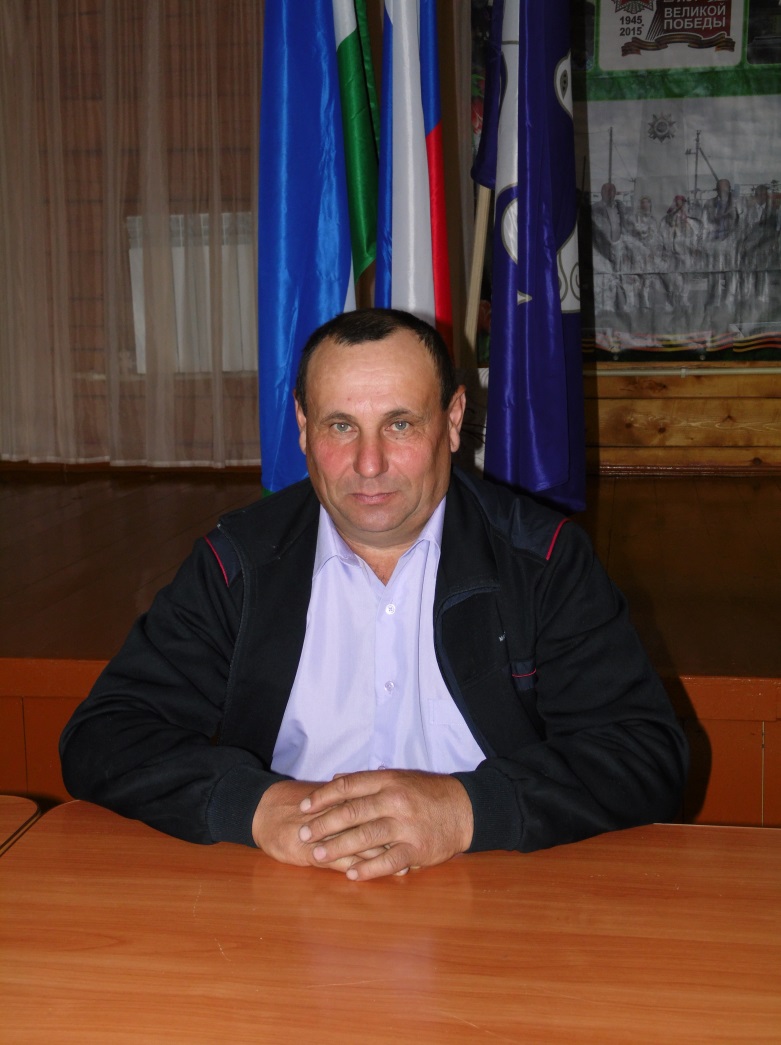 НиколайИвановичИзбирательный округ № 02Николай Иванович родился  03  января 1963  года в с.Побоище, образование среднее профессиональное. Окончил Побоищенскую школу,  затем продолжил учебу в Магнитогорске. Служил в рядах вооруженных сил 1981-.	 Являлся индивидуальным предпринимателем. В деятельности проявляет основательность, продуманность, упорство. По характеру спокоен, общителен, честен, уравновешен, внимателен к людям.Ответственно относится ко всем поручениям со стороны администрации сельского поселения Побоищенский сельсовет муниципального района Кугарчинский район Республики Башкортостан. 